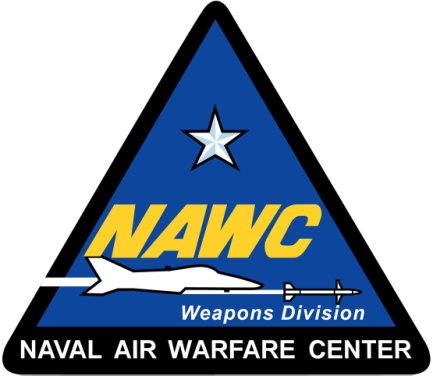 NAWCWD INDUSTRY DAY AGENDAFebruary 26, 20141:00IntroductionDerrick Hu, Deputy Director, Office of Small Business Programs, NAWCWD1:05Opening RemarksRDML Michael Moran, Commander, NAWCWD1:202:00NAWCWD OverviewTechnical Focus AreasMr. Scott O’Neil, Executive Director and Director of Research and Engineering, NAWCWDMr. Mallory Boyd, Deputy Director, Technical Operations, Research and Engineering, NAWCWD2:45Break3:004:00Panel DiscussionFeedback and Future TopicsRDML Michael Moran, Mr. Scott O’Neil, Mr. Mallory Boyd, Dr. Larry Merwin (Director of Research), Ms. Karen Haden (Director for Contracts)RDML Michael Moran4:15 Networking5:00End of Event